EVALUASI KUALITAS WEBSITE PEMESANAN ONLINE LABORATORIUM IOT X-CAMP PT. XL AXIATA MENGGUNAKAN METODE WEBQUAL 4.0.Oleh :Nama : Putri Ismaya FebriastutiNIM : 46150503SkripsiDiajukan sebagai salah satu syaratuntuk memperoleh gelar Sarjana KomputerProgram Studi Sistem Informasi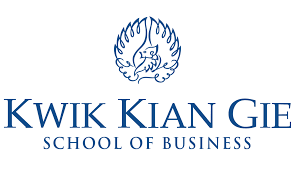 INSTITUT BISNIS dan INFORMATIKA KWIK KIAN GIEJAKARTASEPTEMBER 2019